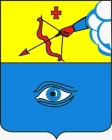 ПОСТАНОВЛЕНИЕ___30.01.2024___                                                                                       № ___10/2__ г. ГлазовОб определении стоимости услуг, предоставляемых согласно гарантированному перечню услуг по погребению В соответствии с Федеральным законом от 12.01.1996 № 8-ФЗ «О погребении и похоронном деле», Федеральным законом от 27.11.2023 № 540-ФЗ «О федеральном бюджете на 2024 год и на плановый период 2025 и 2026 годов», Федеральным законом от 06.10.2003 № 131-ФЗ «Об общих принципах организации местного самоуправления в Российской Федерации; постановлением Правительства Российской Федерации от 23.01.2024 № 46 «Об утверждении коэффициента индексации выплат, пособий и компенсаций в 2024 году»,  руководствуясь Уставом муниципального образования «Городской округ «Город Глазов» Удмуртской Республики»,П О С Т А Н О В Л Я Ю:1. Определить с 01 февраля 2024 года стоимость услуг предоставляемых согласно гарантированному перечню услуг по погребению, в размере 9 625 (девять тысяч шестьсот двадцать пять) рублей 73 копейки с учетом районного коэффициента, в том числе:1.1. оформление документов, необходимых для погребения – 376 рублей 58 копеек;1.2. предоставление и доставка гроба и других предметов, необходимых для погребения – 3 107 рублей 50 копеек;1.3. перевозка тела (останков) умершего на кладбище – 1 834 рубля 16 копеек;1.4. погребение – 4 307 рублей 49 копеек.2. Признать утратившим силу постановление Администрации города Глазова от 31.01.2023 № 10/3 «Об определении стоимости услуг, предоставляемых согласно гарантированному перечню услуг по погребению».3. Настоящее постановление подлежит официальному опубликованию и вступает в силу с 01 февраля 2024 года.4. Контроль за исполнением настоящего постановления возложить на начальника управления жилищно-коммунального хозяйства Администрации города Глазова Е.Ю. Шейко.Администрация муниципального образования «Городской округ «Город Глазов» Удмуртской Республики»(Администрация города Глазова) «Удмурт Элькунысь«Глазкар»  кар округ»муниципал кылдытэтлэн Администрациез(Глазкарлэн Администрациез)Глава города ГлазоваС.Н. Коновалов